Higher Degree by Research
HDR54 – Annual Leave Form 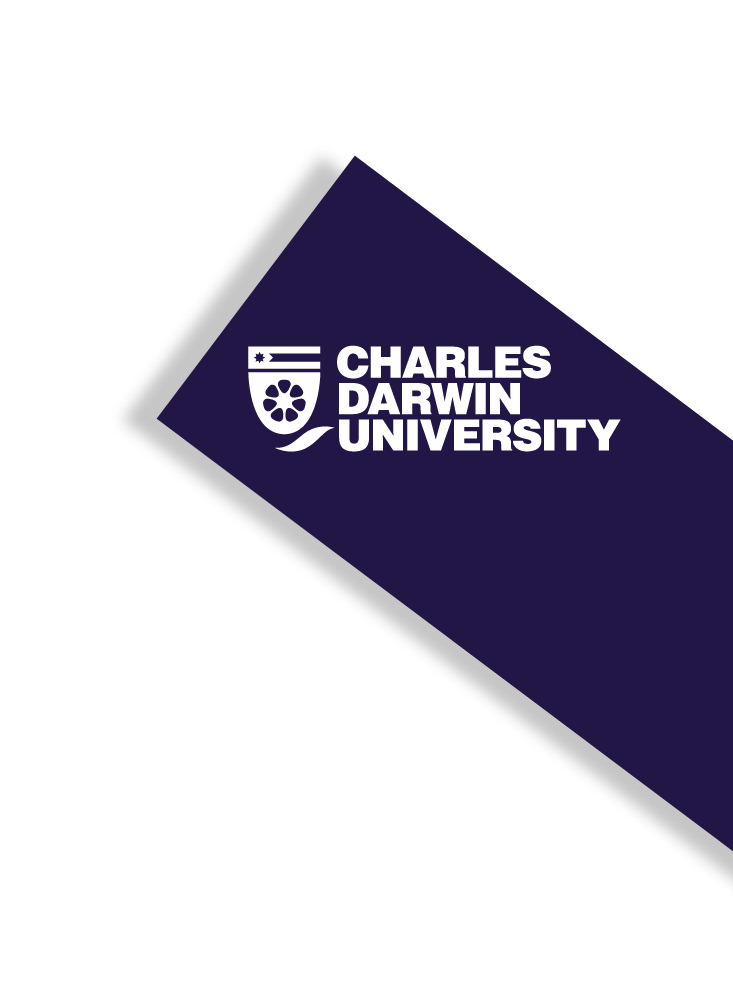 For Research Degree Candidates. Total annual leave granted during the period of 
candidature shall not exceed 20 days per year. 
Leave of absence requested for the period:
Reason for requesting leave (attached further pages if required):Student NumberCourseCandidate’s Family NameGiven NameCurrent Principal SupervisorCollegeDate from: 
(DD/MM/YYYY)Date To:
(DD/MM/YYYY)Are you an International Student?YesNoName of Scholarship/s receiving:Are you a Scholarship holder?YesNoName of Scholarship/s receiving: